Муниципальное бюджетное учреждение дополнительного образования 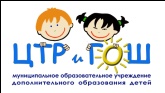   «Центр творческого развития и гуманитарного образования школьников»муниципального района «Олекминский район Республики Саха (Якутия) Фирменное название: Центр научно-исследовательской работы школьников __________________________________________________________________________________678100, Россия, Республика Саха (Якутия), г. Олекминск, ул. Филатова, 6.Тел.(fax) (411-38) 4-20-89, е-mail: cnirsh@cnirsh.ru, сайт: www.cnirsh.ruПОЛОЖЕНИЕ РЕСПУБЛИКАНСКОГО КОНКУРСА ПОСВЯЩЕННОГО ВСЕМИРНОМУ ДНЮ ПОДСНЕЖНИКАОБЩЕЕ ПОЛОЖЕНИЕНастоящее положение определяет порядок проведения конкурса посвященного Всемирному дню Подснежника Конкурс организуется, и проводиться муниципальным бюджетным учреждением дополнительного образования «Центр творческого развития и гуманитарного образования школьников» муниципального района «Олекминский район» Республики Саха (Якутия), при поддержке Министерства охраны природы Республики Саха (Якутия); ФГБУ «Государственный природный заповедник «Олекминский»; МКУ «Управление образования Олекминского района» Республика Саха (Якутия).ЦЕЛЬ И ЗАДАЧИ КОНКУРСАЦель конкурса: - привлечь внимание к проблеме сохранения якутских «подснежников»Задачи Конкурса:    - пропаганда бережного отношения к первоцветам и раннецветущим растениям; -формирование у школьников экологического мировоззрения, любви к природе; -воспитание культуры общения с природой; -развитие творческих способностей, фантазии и художественного вкуса у детей в рамках       природоохранной деятельности. УЧАСТНИКИ КОНКУРСА3.1.     В конкурсе принимают участие дети в возрасте от 6 до 18 лет.     Участники делятся на следующие возрастные категории:1). 6-11 лет2). 12-14 лет3) 15-18 лет.4.ОРГАНИЗАЦИЯ И ПРОВЕДЕНИЯ  4.1.     Конкурс проводится с 19 апреля по 18 мая 2017 года. С 19 апреля по 18 мая 2017 г. – прием бланков с ответами, филвордов, фотографий пластилиновых панно и согласия на обработку   персональных данных участника Конкурса. С 18 мая по 25 мая 2017 года  - подведение итого Конкурса, определение победителей. Результаты конкурса будут размещены на сайте http://cnirsh.ru 5. ТРЕБОВАНИЯ К КОНКУРСНЫМ РАБОТАМ5.1. Конкурс проводится по трем номинациям:1) викторина для 5-11 классов;  2) филворд « Весна идет, весне дорогу» для всех возрастных категорий;3) пластилиновое панно «Подснежников дивная нежность…» для всех возрастных категорий.5.2. Номинация викторина для 5-11 классов.             Викторина  рассчитана на школьников с 5 по 11 класс. Викторину можно проводить в двух различных форматах (в зависимости от возможностей оборудования в школе).1. Скачать и распечатать на цветном принтере вопросы экологического марафона по одному экземпляру для каждого участника. Этот материал можно использовать одновременно как бланк ответов. 2. Если в школе нет возможности для цветной печати, можно вопросы викторины  показывать на экране, скачав файл презентации с вопросами (формат PDF, для показа на экране). В комплект входит бланк ответов, который нужно распечатать для каждого школьника (можно на черно-белом принтере). Учитель по очереди показывает слайды, зачитывает текст и дает некоторое время ученикам для ответа на вопрос.3.  Заполненные бланки с ответами необходимо отсканируйте или сфотографируйте и отправляете:на электронный адрес: ttaciy@list.ru. на почтовый адрес: 678100, Республика Саха (Якутия), город Олекминск, улица Филатова, дом 6, МБУ ДО «ЦТРиГОШ» МР «Олекминский район» РС (Я), конкурс;или принести к нам в центр по адресу город Олекминск, улица Филатова, дом 6, МБУ ДО «ЦТРиГОШ» МР «Олекминский район» РС (Я).5.3. Номинация филворд «Весна идет, весне дорогу» для всех возрастных категорий.На конкурс принимаются филворды на темы, связанные с приходом весны, явлениями природы, весенними цветами и т.д. Филворд должен  быть выполнен индивидуальными авторами или группой детей не более 5. Работы с Интернет-ресурсов к конкурсу не допускаются. Филворд должен содержать не более 15 ячеек по горизонтали и 15 ячеек по вертикали. Работа по созданию филворда выполняется в программе Word на двух листах. На одном листе необходимо расположить филворд и задание. На втором листе, необходимо расположить этот же  филворд с ответами. Файл должен быть переименован и содержать:  фамилию, имя участника, возраст лет, название района, например: Иванов Иван_12 лет_Олекминский район. Филворд  отправляется на электронный адрес ttaciy@list.ru . Вместе с работой необходимо отправить информацию об участнике конкурса.5.4. Номинация пластилиновое панно «Подснежников дивная нежность…» для всех возрастных категорий Участники должны сделать панно, из пластилина используя различную технику. Панно должен  быть выполнен индивидуальными авторами или группой детей не более 5. Размер панно не меньше формата А4. Панно необходимо сфотографировать и отправить  на электронный адрес ttaciy@list.ru  или принести к нам в центр по адресу город Олекминск, улица Филатова, дом 6, МБУ ДО «ЦТРиГОШ» МР «Олекминский район» РС (Я). Работы с Интернет-ресурсов к конкурсу не допускаются.Вместе с работой необходимо отправить информацию об участнике конкурса.6. ПОРЯДОК ПРОВЕДЕНИЯ КОНКУРСАКонкурс проводится в период с 19 апреля по 18 мая 2016 года. Участники Конкурса заполняют и отправляют:- согласие на обработку персональных данных (приложение 1);  - работу до 18 мая 2017 года на электронный адрес ttaciy@list.ru или присылают на адрес: 678100, Республика Саха (Якутия), город Олёкминск, улица Филатова, дом 6, МБУ ДО «ЦТРиГОШ» МР «Олекминский район» РС (Я).7. НАГРАЖДЕНИЕ ПОБЕДИТЕЛЕЙ7.1. Итоги конкурса проводиться экспертным жюри с 18  по 25 мая 2017 года.7.2. Каждый участник Конкурса получает сертификат участника конкурса в электронном виде7.3. Победители Конкурса определяются по каждой возрастной категории. 7.4. Победители Конкурса награждаются дипломами. Спонсоры, Оргкомитет и жюри Конкурса могут устанавливать собственные призы и награды победителям и участникам Конкурса.Оргкомитет - контакты:МБУ ДО «Центр  творческого развития гуманитарного  образования школьников» (Центр научно-исследовательской работы школьников)Почтовый адрес:      678100, Республика Саха (Якутия),   г. Олекминск, ул. Филатова, д.6 Телефоны:                (41138)4-16-83;       (41138) 4-20-89 (факс)Таций Татьяна Викторовна, e-mail: ttaciy@list.ru Рожкова Ольга Юрьевна,  e-mail: rolga@cnirsh.ruсайт: www.cnirsh.ru Приложение 1Согласие на  обработку, публикацию личных данных и работы, предоставленной на конкурсЯ, ______________________________________________________________________________, являюсь   родителем (законным представителем) моего сына /дочери/___________________________________________________________________________, учении (цы,ка) ___________________________________ класса_________________________ школы , _______________________ Олекминского района РС(Я).В соответствии с Федеральным законом № 152-ФЗ от 27 июля 2006 года «О персональных данных» даю согласие на публикацию и обработку:   персональных данных моего несовершеннолетнего ребенка:фамилия, имя, отчество;возраст;образовательное учреждение;класс;населенный пункт; работы, предоставленной на конкурс- на сайтах организаторов конкурса;- в СМИ;- в сборниках, выпускаемых по итогам конкурса;-на электронных носителях (СД, DVD);Организатор вправе обрабатывать персональные данные моего несовершеннолетнего  ребенка посредством внесения их в электронную базу данных, включения в списки (реестры) и отчетные формы, предусмотренные  регламентирующими документами.  Даю согласие на использование работы на некоммерческих мероприятиях в рамках конкурса для прочтения и показа с указанием имени автора (выставки,  детские праздники, открытые занятия  и др.)Настоящее  письменное  согласие  действует  бессрочно с момента предоставления и может быть мною отозвано, в  случае  неправомерного  использования  предоставленных  персональных  данных, путем подачи письменного заявления.________________________ 20         года		___________(__________________)							                подпись                              ФИОФамилия, имяВозрастОбразовательное учреждениеФ.И.О. руководителя (если есть)НоминацияНазвание работыКонтактные данныеКонтактные данныеэлектронный адрестелефонФамилия, имяВозрастОбразовательное учреждениеФ.И.О. руководителя (если есть)НоминацияНазвание работыКонтактные данныеКонтактные данныеэлектронный адрестелефон